 Приложение №2 к постановлению Главы№ 127 от 28.12.2018г.Схема мест размещения контейнерных площадок для сбора ТКО на территории Дзержинского муниципального образования Иркутского района Иркутской области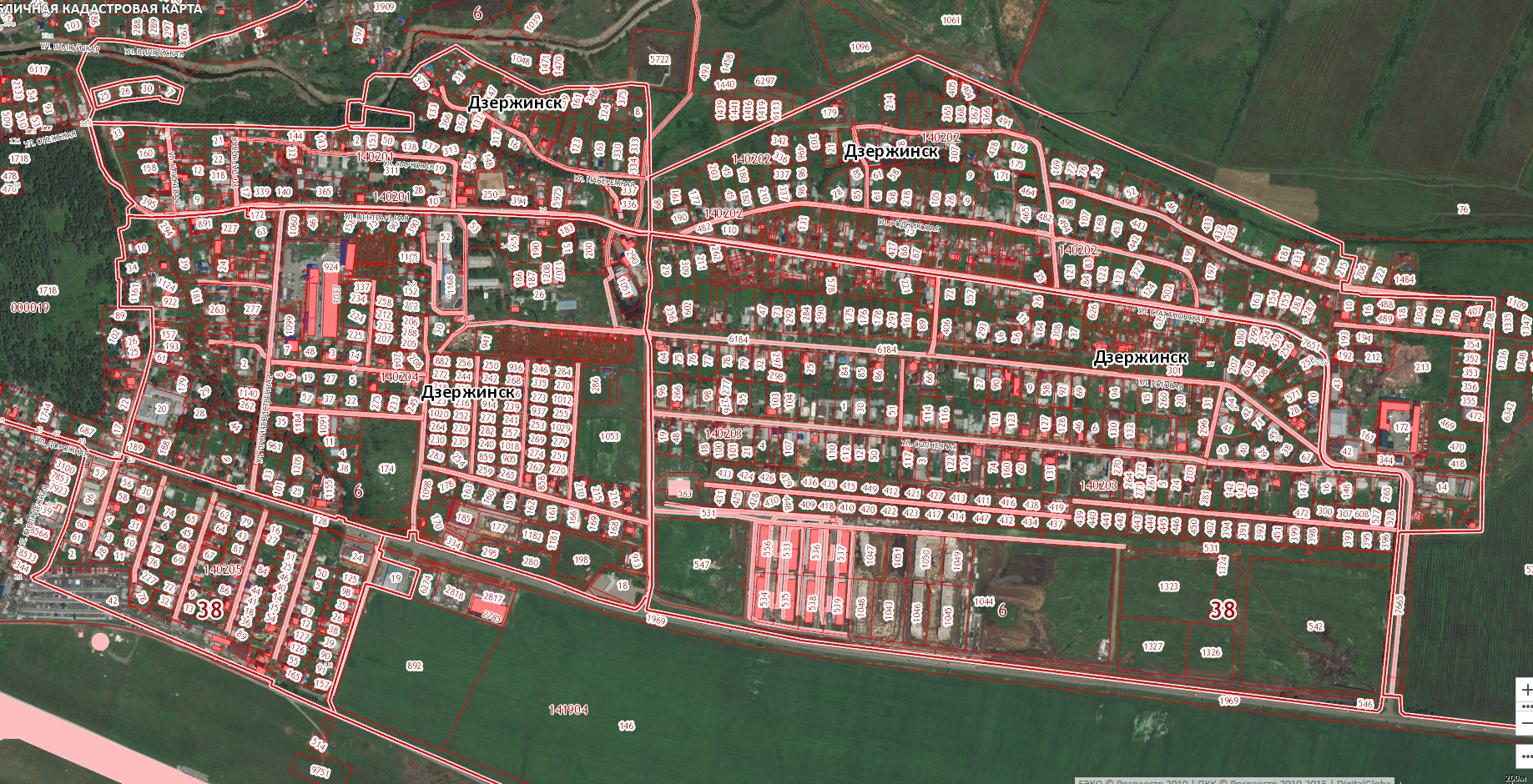 